						Name: ___________________________________Structure of the Earth and Plate Tectonics – Study Guide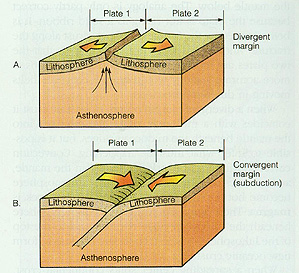 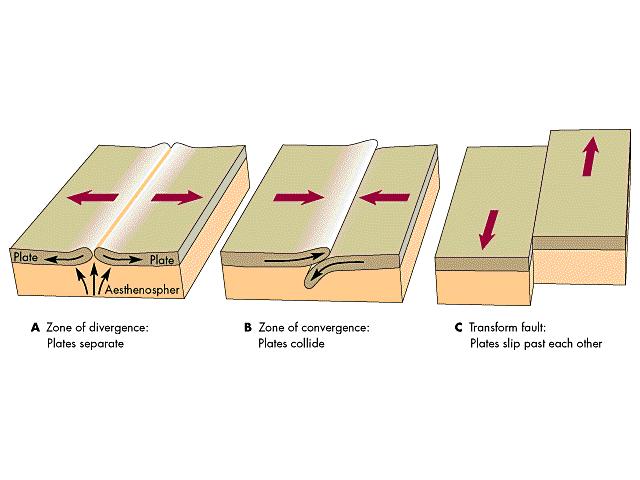 1The layer of the Earth made up of the rocks basalt and graniteThe crust2Where do convection currents flow in Earth’s layers?The Asthenosphere3What does Earth’s spinning inner core create?The Earth’s Magnetic Field4What happens to temperature and pressure as depth beneath Earth’s surface increasesIt gets Higher5How is heat transferred in the asthenosphere? Convection Currents6What will happen to convection currents beneath Earth’s surface as the core cools?They will stop7According to Wegner’s Continental Drift theory the continents…Once used to be together but started drifting apart8The term used to describe where ocean floor sinks into a deep ocean trenchSubduction9What is Pangaea?A large landmass that is now our seven continents.10Where the sea-floor spreads apart, where does molten material rise from the mantle?The mid ocean ridge11What do we call ancient organisms that are preserved in rock?Fossils12How would you simply describe the mid-ocean ridge?Longest chain of mountains underwater13List three types of evidence that Wegener used to support his theory of continental drift.Climate, puzzle like fit , and Landforms14Why was Wegener’s theory rejected by most geologists?He didn’t have a good explanation15What is the force that causes Earth’s plates to move?Convection currents16At what type of boundary does a rift valley form?Divergent17What is the theory that states that Earth’s plates are in constant motion?Plate tectonics18What is the name of the boundary where two plates collide?Convergent19What is formed where two continental plates converge?A Folded Mountain20What is the name of the boundary where two plates slide past each other?Transform21What forms where two continental plates diverge?A Rift Valley22What did Wegener call the land mass when all continents were once joined togetherPangaea23What is the name of the theory that states all continents where once joined together but have since drifted to their present positions?Continental Drift24What do we call the sections of the lithosphere that float on top of the asthenosphere?Tectonic plates25What is the name of the boundary where oceanic plates sink under a continental plate?Convergent26What is the name of the process where new oceanic crust is formed?Sea-floor spreading27What is most likely to occur at a transform boundary?An Earthquake28Why does oceanic crust subduct under continental crust?Oceanic crust is more dense29What is most likely to form at and oceanic-continental boundary?Volcanic mountains30At which type of boundary do Island Arcs form?Convergent31What is most likely to form at a continental-continental convergent boundary?A Folded mountain32Earth’s inner core is found inside which of Earth’s layers?The outer Core33In which of Earth’s layers would the pressure be the greatest?The inner core34The asthenosphere is part of which of Earth’s layers?The Mantle35Which of Earth’s layers is the thickest?The Mantle